St. John United Church of Christ“In Christ We Live, Celebrate, & Serve”Web-stjohnuccgranitecity.comCurrently face masks are RECOMMENDED.Large print bulletins are available from the Ushers.Bold italic denotes congregation reads or sings.*Denotes all who are able, please stand.WE COME TO WORSHIP GODPRE-SERVICE MUSIC, WELCOME AND ANNOUNCEMENTS                                          BELLS CALLING TO WORSHIPA STORY FOR ALL GOD’S CHILDREN                     Joel 2:23-32I will pour out my spirit on all flesh; your sons and your daughters shall prophesy, your old men shall dream dreams, and your young men shall see visions.  Even on the male and female slaves, in those days, I will pour out my spirit. (Vss. 28-29) COMMISSIONING CONFIRMANDS AND PRAYER PARTNERS	Introductions		Baylee Fischer and Kiki Cochran		Conyr Fischer and Garret Garner		Allison Reynolds and Mary Jo Seibold		Eleanor Reynolds and Donna Brandes		Reading:  “I’ve Never Understood” by Ann Weems	Questions	BlessingPRELUDE AND CENTERING OUR HEARTS ON WORSHIP                              Blest Be the Tie That Binds                    NageliCALL TO WORSHIP AND CONFESSION1      In this time, we come to worship God,	To pray and sing, to listen and feel the Spirit.-2-We come not because we are compelledbut because God invites us. We come to God not because of our righteousness but because of God’s grace. In that spirit, we offer this prayer of confession and unburdening. Loving God, we know that in every generation you call forth prophets to proclaim your word. We give thanks that you are still speaking yet today. Your Spirit inspires the young to see visions of a new creation and elders to dream of a time not yet known. Yet we confess that we fail to hear your voice when it comes from an unexpected place. Convinced that we are right, we miss the Good News of your reconciling love. Forgive us, God. Restore us with humility and awaken us anew to your presence and your promise. Amen.The God of creation is a God of mercy. God is quick to forgive and God’s promise of restoration is for all people. Friends believe the Good News of the Gospel In Jesus Christ, we are forgiven.Thanks be to God!*HYMN	               “To God Be the Glory”                       #66*RESPONSIVE PSALTER READING         Verses from Psalm 84How lovely is your dwelling place, O Lord of hosts!  My soul longs, indeed, it faints for the courts of the Lord;My heart and my flesh sing for joy to the living God.Happy are those who live in your house, ever singing your praise.Happy are those whose strength is in you.	O Lord God of hosts, hear my prayer; 	give ear, O God of Jacob!For a day in your courts is better than a thousand elsewhere.	I would rather be a doorkeeper in the house of my God 	than live in the tents of wickedness.-3-For the Lord God is a sun and shield; he bestows favor and honor.	No good thing does the Lord withhold 	from those who walk uprightly.O Lord of hosts, happy is everyone who trusts in you!WE HEAR GOD’S WORD EPISTLE LESSON    2 Timothy 4:6-8, 16-18                      pg. 201ANTHEM                       Mountain Sunrise                 GlockenspielGOSPEL LESSON           Luke 18:9-14                                pg. 76REFLECTION                         WE RESPOND TO GOD’S WORD*HYMN                         “Just As I Am”                                  #354PASTORAL PRAYER & UNISON LORD’S PRAYER	Our Father, who art in heaven, hallowed be thy name.  Thy kingdom come; thy will be done on earth as it is in heaven.  Give us this day our daily bread, and forgive us our debts as we forgive our debtors; and lead us not into temptation, but deliver us from evil; for thine is the kingdom and the power, and the glory forever.  Amen.     STEWARDSHIP INVITATION        OFFERTORY              Echoes of the Past                 Glockenspiel                  *SUNG RESPONSE      “Give Thanks”                                #359Give thanks with a grateful heart, give thanks to the Holy One, give thanks because he’s given Jesus Christ his Son.  Give thanks with a grateful heart, give thanks to the Holy One, give thanks because he’s given Jesus Christ his Son.  And now let the weak say “I am strong,” let the poor say “I am rich,” because of what the Lord has done for us.  And now let the weak say “I am strong,” let the poor say “I am rich,” because of what the Lord has done for us, Give thanks!-4-*UNISON PRAYER OF DEDICATION 	We humbly present our offerings, O God, asking you to bless them for good works that proclaim the message of your love and mercy for all.   Bless us, we pray, as we keep our faith active and bring you glory forever.  Amen.*HYMN                       “Blessed Assurance”                        #426*BENEDICTION*SUNG RESPONSE        Traditional “Praise God”                 #34Praise God from whom all blessings flow;Praise him, all creatures here below;Praise him above, ye heavenly host:Praise Father, Son and Holy Ghost.  Amen.*POSTLUDE	       All Hail the Power of Jesus’ Name          Holden     1The Litany of Confession and Forgiveness is adapted from the UCC “Worship Ways.”Jesus urges us to pray always and not lose heart (Luke 18:1). So we gather today for prayer, and also to give God praise and thanksgiving. Welcome. The bulletin is given in remembrance of the October birthdays of Gene & Mary Rita Ahlers, parents of Jim Ahlers, by Connie & Jim Ahlers. If you would like to place flowers on the altar, and pick them up after church or on Monday, please call Donna Brandes at (618) 802-1072. If you would like to sponsor the bulletins, please call the church office at (618) 877-6060.  Thank you to Rev. Charles Preston for serving as liturgist, to Conyr Fischer for serving as acolyte, and to Rae-Ellen Vogeler for serving as greeter. THIS WEEKToday:		 In-person and Zoom Worship, 9:30 a.m.			 Sunday School for Children, 9:30 a.m.			 Confirmation, 11:15 a.m.-12:15 p.m.			 Fellowship Hour			 Trunk or Treat, 2:00-4:00 p.m.-5-Monday: 		 Al-Anon, 9:30 a.m.			 Brotherhood Meat Sale Orders DueTuesday:		 Quilters, 8:30 a.m.			 Bible Study, 12:30 p.m.Wednesday: 	 TOPS, 9:00 a.m.			 Shop With A Cop Meeting, 1:00 p.m.			 Bell Choir, 5:30 p.m.			 Chancel Choir, 6:30 p.m.Thursday: 	 GCC Band Rehearsal, 6:15-9:45 p.m.			 Church Women United, 9:30 a.m.			 Building & Grounds Committee, 6:00 p.m.Next Sunday: In-person and Zoom Worship, 9:30 a.m.			 Sunday School for Children, 9:30 a.m.			 Confirmation, 11:15 a.m.-12:15 p.m.			 5th Sunday Cash Plate for DuBois Center			 Game Night, 6:00-8:00 p.m.MISSION OF THE MONTHOur October Mission of the Month is dedicated to the Neighbors in Need offering that supports ministries of justice and compassion throughout the United States. SCRIPAppreciation to all who continue to support this fund-raising project. All profits go to the general fund to help support the operations of our church. Next orders will be submitted November 13th and December 11th. Please contact Melissa Lane (314-575-7627) or Betty Meszaros (618-451-1968) for additional information. 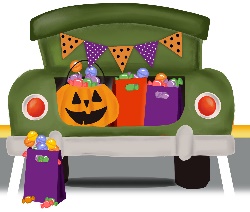 TRUNK OR TREATOur first annual Trunk or Treat is TODAY, October 23 from 2-4 pm. The Youth Group is still in need of these three things to help make this event a success:  Trunks! Most of the youth can’t drive yet, so they need your help. We need volunteers to fill the parking lot with Halloween--6-decorated vehicles. Let’s spruce up our trunks and/or truck beds with crepe paper and pumpkins and fill them with treats for the kids. And while you are decorating your vehicle, remember to dress up yourself! Costumes are encouraged for everyone!Treats! We are going to need lots of them. While those decorating their cars will bring treats for the kids, we will also need candy for game prizes and to shore up any shortages. Don’t want to donate candy? We’ll take other treats such as spider rings, vampire teeth, spooky stickers, etc. Please bring donations to the church office anytime before October 23. Helpers! Don’t feel like cleaning out the trunk of your car? That’s ok! We can use you at the games! We intend to have various games set up and are looking for volunteers to supervise. Again, this is a great chance to bring out your capes and wigs and participate in the fun by dressing up!As you may know, trunk or treating is a big deal in these parts, so let’s do our church and youth group proud by helping to make the first annual Trunk or Treat a great success!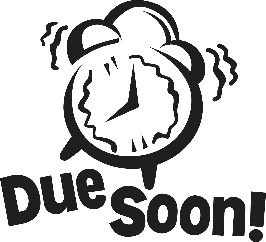 BROTHERHOOD MEAT SALEOrders are being accepted for the Fall Meat Sale. The last day to submit a required pre-order is TOMORROW, October 24th. Order forms are available in this bulletin and on the table in the Narthex. Pickup will be from 9:00 a.m.-12:00 p.m. on November 4th and 5th. CARDINAL CALENDARSEmotional and disappointing ending to the Cardinals 2022 season. Fans in St. Louis and around the world were privileged to witness some of the best players in the history of baseball make or break records. Here is an opportunity for you to order 2023 Cardinal calendars. They will include pictures of the historic 2022 season. Cost is $17 each and each calendar ordered entitles the purchaser to one entry in a drawing for two tickets to a 2023 Cardinal home game. Orders can be placed by mailing a check -7-payable to St. John Cemetery to the cemetery office at 2550 Maryville Rd. (Please note checks to the cemetery versus the church as separate accounting.) Betty Meszaros will also accept orders with payment of cash or check in Fellowship Hall after Sunday morning worship until November 13th. Shipment anticipated beginning of December in time for Christmas gift giving. Call the cemetery office at 618-876-5811 or contact Betty at 618-451-1968 with questions. Thanks for the memories!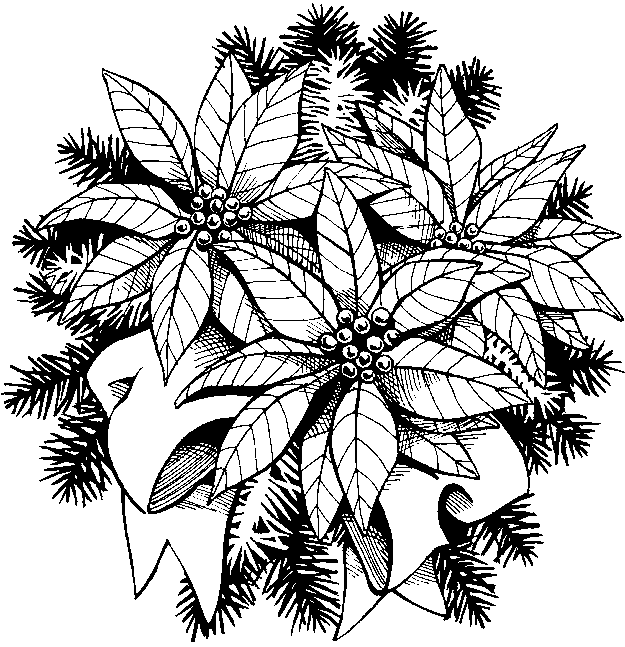 POINSETTIA ORDERSIt’s time to start placing orders for poinsettias. Plants will cost $12.00 and are available in red only. Fill out the included order form exactly as you wish it to appear in the bulletin; (i.e., Mr., or Mrs., or Miss, etc.) The deadline to order poinsettias is Monday, November 28, 2021. When filling out order forms, please print clearly.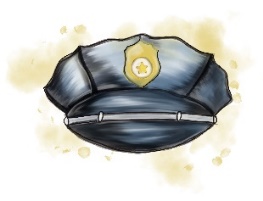 SHOP WITH A COPOn December 18th we will be hosting a luncheon in Township Hall which will service over 100 people who participate in the shop with a cop program. We will need volunteers to serve the food! Please contact Mike Seibold (618-792-4301) or the church office to sign up. OUR PRAYERSNursing & Assisted LivingCedarhurst of Granite City, Memory Care, 3432 Village Lane, Granite City, IL 62040	JoAnn King, #113 The Fountains of West County, 15826 Clayton Rd, Ellisville, MO 63011Ruth Buer, #215-8-Granite Nursing & Rehab, 3500 Century Dr, Granite City, IL 62040	Karen LuddekeMeridian Village, 27 Auerbach Pl., Glen Carbon, IL 62034Mary Lee Krohne, #611 (Call Linda Nitchman for updates)Leonard Schaefer, #475Villas of Holly Brook, 121 S. Bluff Rd, Collinsville, IL 62234	Hilde Few, #208At HomeChloe Affolter, 577 Newhart Dr., G.C., IL 62040Ritch Alexander, 2243 Cleveland, G.C., IL 62040Isabella Boyer, 4722 S. Hazel, Edwardsville, IL 62025Carol Braundmeier, 2228 Nevada, G.C., IL 62040Marlene Brokaw, 112 Summit Rdg., Maryville, IL 62062Christopher Clark, 2223 Lincoln Ave., G.C., IL 62040Myra Cook, 4034 Stearns Ave., G.C., IL 62040Bonnie Fornaszewski, 200 Carlson Ave., Apt. 17D, Washington, IL 61571Mary Franz, 3117 Willow Ave., G.C., IL 62040Luitgard Fries, 4117 Old Alton Rd., G.C., IL 62040Lou Hasse, 2689 Westmoreland Dr. Unit 2, G.C., IL 62040Norman Hente, 3708 Joyce St., G.C., IL 62040Chuck King, 3258 Kilarney Dr., G.C., IL 62040Cindy Meyer, 2206 Lynch Ave., G.C., IL 62040Sandy Mueller, 308 Warson Ln., G.C., IL 62040Cliff Robertson, 2336 O’Hare Ave., G.C., IL 62040Merle Rose, 2447 Waterman Ave., G.C., IL 62040 Marge Schmidt, 4857 Danielle Court, G.C., IL 62040June Stille, 49 Riviera, G.C., IL 62040Illinois South ConferenceColumbia St. Paul UCC, Rev. Dr. Sheldon Culver, Interim Pastor. New Baden Zion UCC, Rev. Stephen (Molly) Stark. Retired Pastors, Pastor Tom and Marcia Ellison, Benton, IL, Rev. Dr. Don and Nancy Wagner, Marissa, IL. SCRIPTURE READINGS2 Timothy 4:6-8. 16-18                      6 As for me, I am already being poured out as a libation, and the time of my departure has come. 7 I have fought the good fight; I have finished the race; I have kept the faith. 8 From now on there -9-is reserved for me the crown of righteousness, which the Lord, the righteous judge, will give me on that day, and not only to me but also to all who have longed for his appearing.16 At my first defense no one came to my support, but all deserted me. May it not be counted against them! 17 But the Lord stood by me and gave me strength, so that through me the message might be fully proclaimed and all the Gentiles might hear it. So I was rescued from the lion’s mouth. 18 The Lord will rescue me from every evil attack and save me for his heavenly kingdom. To him be the glory forever and ever. Amen.Luke 18:9-149 He also told this parable to some who trusted in themselves that they were righteous and regarded others with contempt: 10 “Two men went up to the temple to pray, one a Pharisee and the other a tax collector. 11 The Pharisee, standing by himself, was praying thus, ‘God, I thank you that I am not like other people: thieves, rogues, adulterers, or even like this tax collector. 12 I fast twice a week; I give a tenth of all my income.’ 13 But the tax collector, standing far off, would not even lift up his eyes to heaven but was beating his breast and saying, ‘God, be merciful to me, a sinner!’ 14 I tell you, this man went down to his home justified rather than the other, for all who exalt themselves will be humbled, but all who humble themselves will be exalted.”Introducing our QR code! This little square will take you directly to our secure MyVanco website where you can contribute to any of our various funds. Just follow three simple steps: 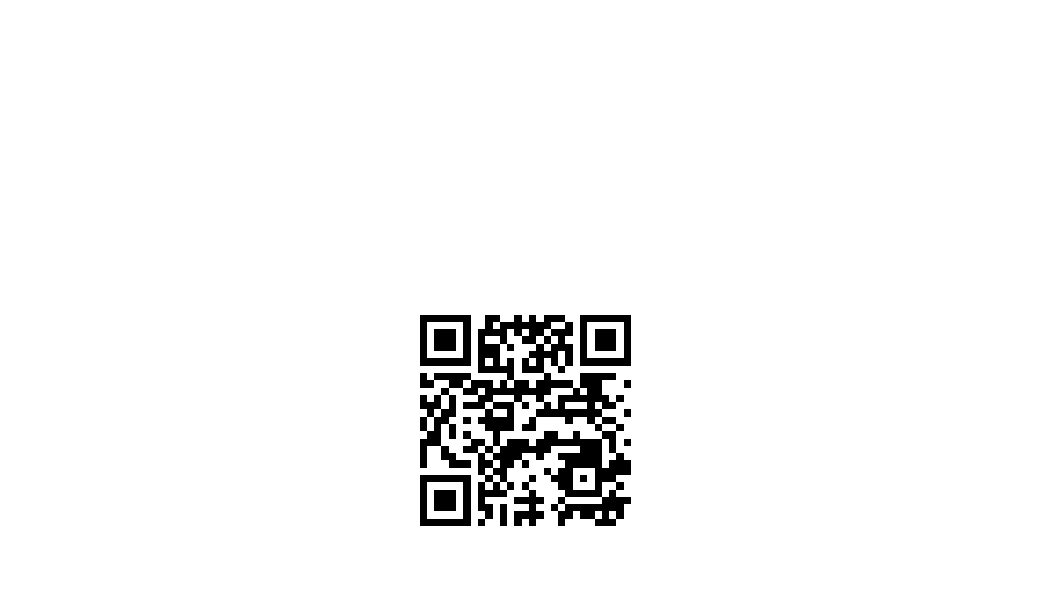 Open your smart phone’s camera appAim the camera at the black and white square below and a link will appear on your screen. Click the link and you’ll be directed to our donations website. From there, you can select a fund to which you’d like to make a contribution.Thank you!-10-CALL FOR INFORMATIONBell Choir – Talk to Kathy Morris, 618-210-6095Cemetery - Talk to Kathy Montgomery, 618-876-5811Chancel Choir – Talk to Ritch Alexander, 618-451-5092Council –   Talk to Caslyn Brandes, President, 618-802-1152Kiki Cochran, Vice President, 618-797-2511Evening Guild – Talk to Christie Roth, 618-931-6194Financial Reports – Talk to Mike Seibold, Treasurer, 618-792-4301 Angela Potter, 618-877-6060 church officeHeavenly Stars – Talk to Betty Meszaros, 618-451-1968Karen Gaines, 618-288-0845Herald – Talk to Angela Potter 618-877-6060 church officeHilltoppers – Talk to Dee Roethemeyer, 618-876-6860Historian – Talk to Sandy Dawson, 618-931-3467Men’s Brotherhood – Talk to Chuck Hasse, 618-876-0936,Dave Douglas, 618-452-3336Quilters – Talk to Sandy Dawson 618-931-3467 Doris Peterson 618-877-1606Sausage Dinner – Talk to Donna Brandes, 618-802-1072Nancy Jacobs, 618-931-0673Scrip Orders – Talk to Melissa Lane, 314-575-7627 Betty Meszaros 618-451-1968Sunday School – Talk to Donna Brandes, 618-802-1072Youth Fellowship – Talk to Sharon O’Toole, 618-797-1802“To God Be the Glory”To God be the glory, Great things he hath done; So loved he the worldThat he gave us his Son, Who yielded his lifeAn atonement for sin, And opened the life-gate That all may go in. Praise the Lord, praise the Lord, Let the earth hear his voice!Praise the Lord, praise the Lord, Let the people rejoice!O come to the Father Through Jesus the Son, And give him the glory, Great things he hath done. O perfect redemption, The purchase of blood, To every believerThe promise of God; The vilest offenderWho truly believes, That moment from Jesus A pardon receives. Praise the Lord, praise the Lord, Let the earth hear his voice!Praise the Lord, praise the Lord, Let the people rejoice!O come to the Father Through Jesus the Son, And give him the glory, Great things he hath done. Great things he hath taught us, Great things he hath done, And great our rejoicingThrough Jesus the Son; But purer, and higher, And greater will be Our wonder, our transport, When Jesus, we see. Praise the Lord, praise the Lord, Let the earth hear his voice!Praise the Lord, praise the Lord, Let the people rejoice!O come to the Father Through Jesus the Son, And give him the glory, Great things he hath done. “Just As I Am”Just as I am, without one pleaBut that thy blood was shed for me, And that thou bidd’st me come to thee, O Lamb of God, I come! I come!Just as I am, and waiting notTo rid my soul of one dark blot, To thee whose blood can cleanse each spot, O Lamb of God, I come! I come!Just as I am, though tossed aboutWith many a conflict, many a doubt, Fightings and fears within, without, O Lamb of God, I come! I come!Just as I am, thou wilt receive, Wilt welcome, pardon, cleanse, relieve; Because thy promise I believe, O Lamb of God, I come! I come!“Blessed Assurance”Blessed assurance, Jesus is mine!O what a foretaste of glory divine!Heir of salvation, purchase of God, Born of his Spirit, washed in his blood. This is my story, this is my song, Praising my Savior all the day long; This is my story, this is my song, Praising my Savior all the day long. Perfect submission, perfect delight, Visions of rapture now burst on my sight; Angels descending, bring from aboveEchoes of mercy, whispers of love. This is my story, this is my song, Praising my Savior all the day long; This is my story, this is my song, Praising my Savior all the day long. Perfect submission, all is at rest, I in my Savior am happy and blest, Watching and waiting, looking above, Filled with his goodness, lost in his love. This is my story, this is my song, Praising my Savior all the day long; This is my story, this is my song, Praising my Savior all the day long. POINSETTIAORDER FORMPlants will cost $12.00 each and are available in RED ONLY.   Fill in the lines below exactly as you wish it to appear in the bulletin; (i.e., Mr., or Mrs., or Miss, etc.)  DEADLINE to order poinsettias is November 28, 2022 (Please attach payments to this form and either place in the offering plate or bring/mail to the church office.)  PLEASE PRINT CLEARLY!!!!IN LOVING MEMORY OF________________________________________________________________________________________________ORIN HONOR OF________________________________________________________________________________________________________ORIN GRATITUDE FOR______________________________________________________________________________________________________BYNAME:_____________________________________________________ADDRESS:___________________________________________________TELEPHONE NUMBER:_____________________________________# OF POINSETTIAS ORDERED 	___TOTAL ENCLOSED 		(Make checks payable to: St. John United Church of Christ)POINSETTIAORDER FORMPlants will cost $12.00 each and are available in RED ONLY.   Fill in the lines below exactly as you wish it to appear in the bulletin; (i.e., Mr., or Mrs., or Miss, etc.)  DEADLINE to order poinsettias is November 28, 2022 (Please attach payments to this form and either place in the offering plate or bring/mail to the church office.)  PLEASE PRINT CLEARLY!!!!IN LOVING MEMORY OF________________________________________________________________________________________________ORIN HONOR OF_________________________________________________________________________________________________________ORIN GRATITUDE FOR______________________________________________________________________________________________________BYNAME:_____________________________________________________ADDRESS:___________________________________________________TELEPHONE NUMBER:_____________________________________# OF POINSETTIAS ORDERED 	__TOTAL ENCLOSED 		(Make checks payable to: St. John United Church of Christ)October 23, 2022    20th Sunday after Pentecost (C)Rev. Karla Frost, PastorRitch Alexander, Organist9:30 Zoom & In-Person Worship9:30 Sunday School for Children2901 Nameoki RoadGranite City, IL 62040E-stjohnucc2901gc@yahoo.com                          (618) 877-6060